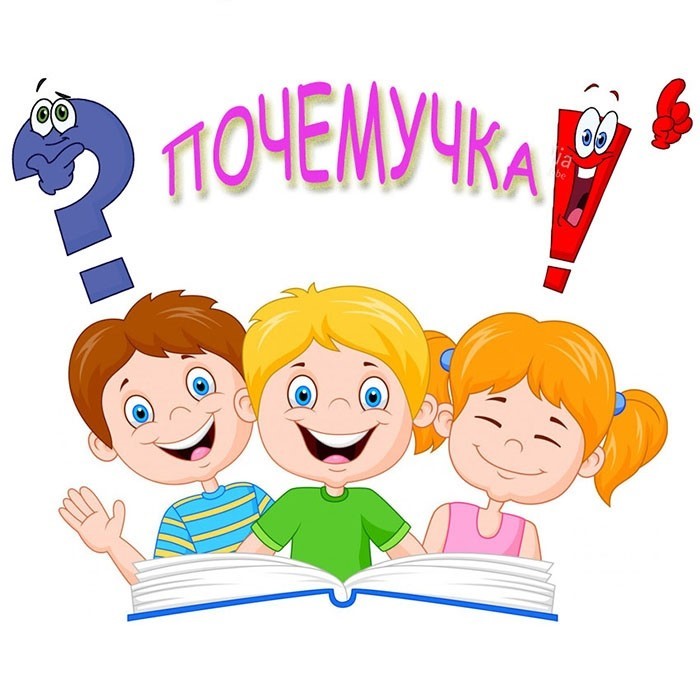 У него должен быть стимул для разговора, при этом взрослый должен быть действительно готов слушать ребенка. Можно предложить ребенку поделиться впечатлениями от прошедшего дня в детском саду или от просмотра мультфильма.Рассматриваете ли вы картинку или слушаете сказку, обратите внимание ребенка на редко встречающее слово или выражение. Это приучит ребенка вслушиваться в речь, осмысленно использовать слова в своей речи.Как можно чаще читайте художественную литературу с детьми. Попросите ребенка рассказать понравившийся ему эпизод, рассмотрите вместе иллюстрации, а потом предложите нарисовать картинку к этому произведению.Не торопитесь сами рассказывать и объяснять все (взрослые это очень любят). Дайте ребенку возможность самому рассказать и осмыслить. Не торопите его.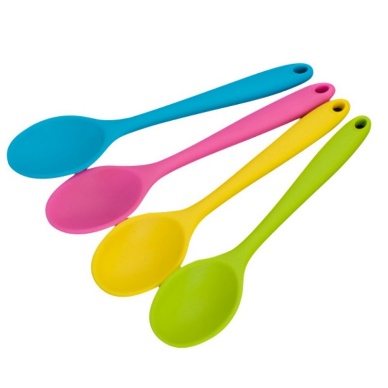 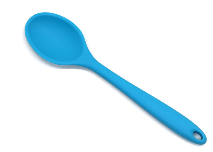 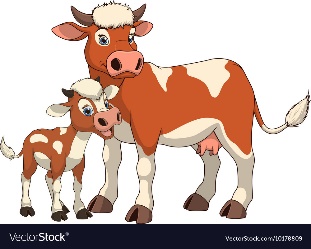 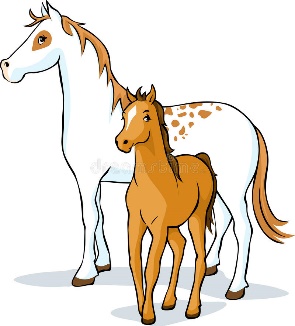 